Домашняя работа учени____ 7___ класса_________________________________РАВНОДЕЙСТВУЮЩАЯ СИЛАЗадание 1.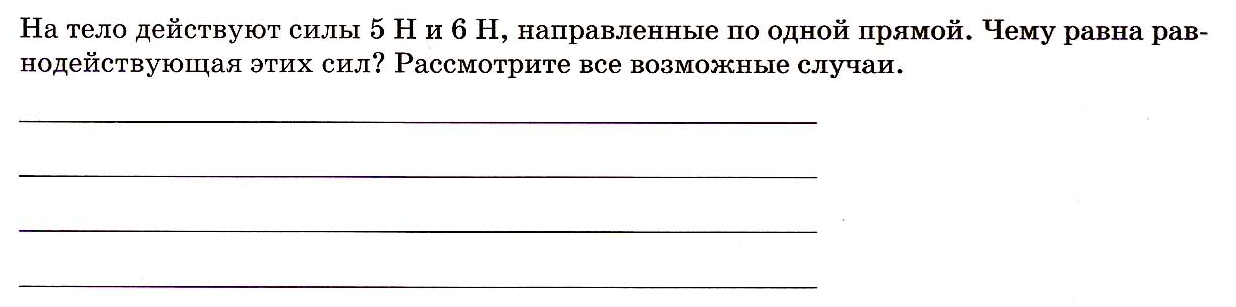 Задание 2.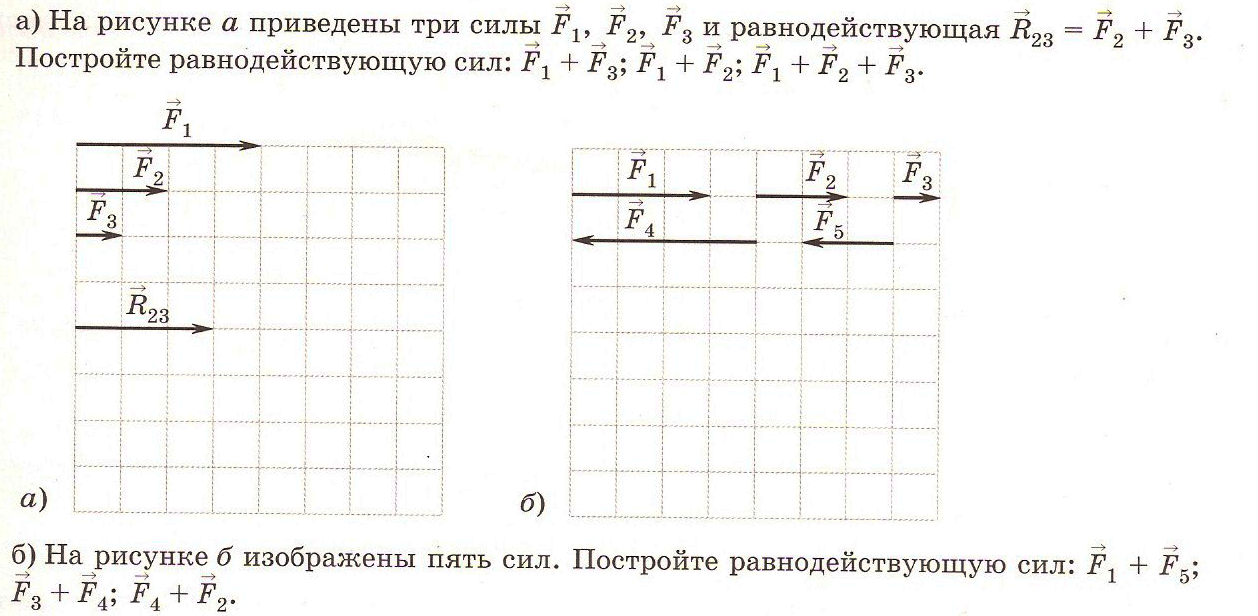 Задание 3.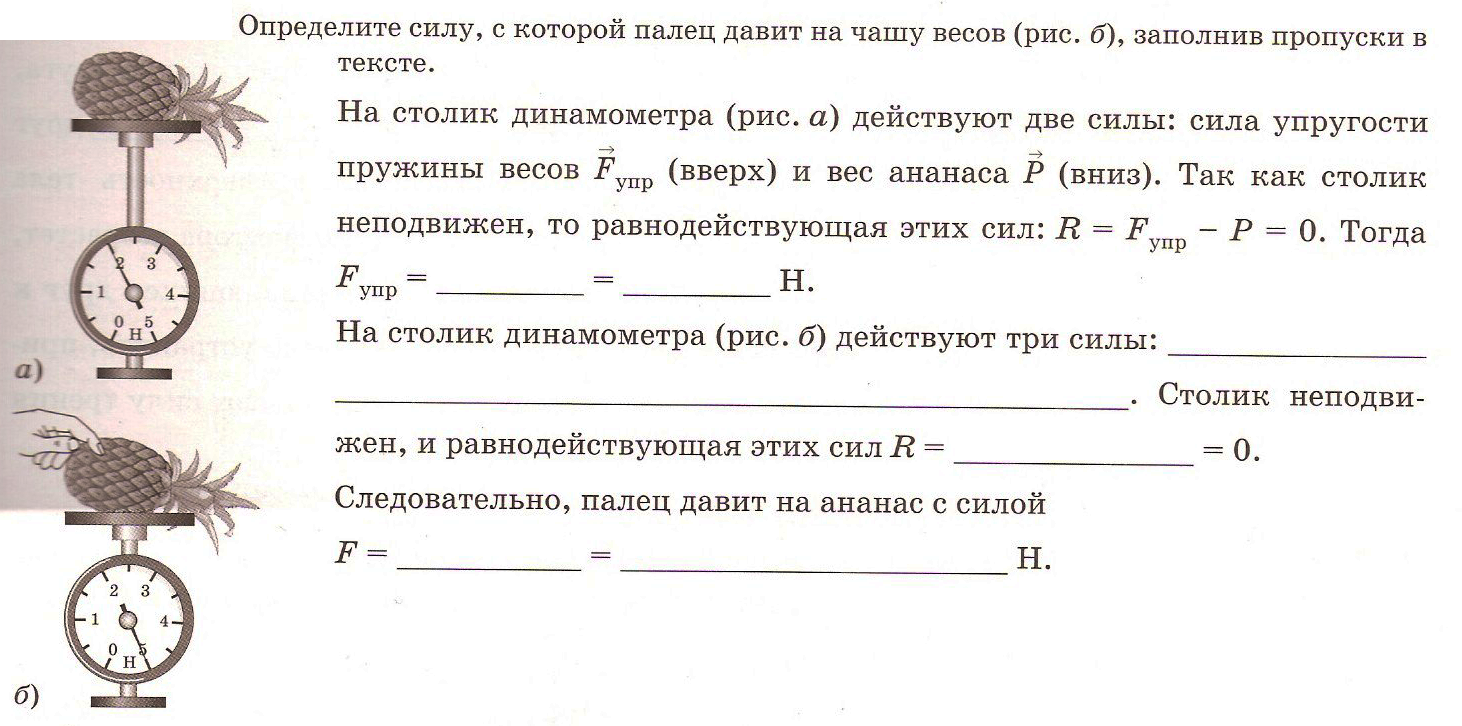 Справочный материал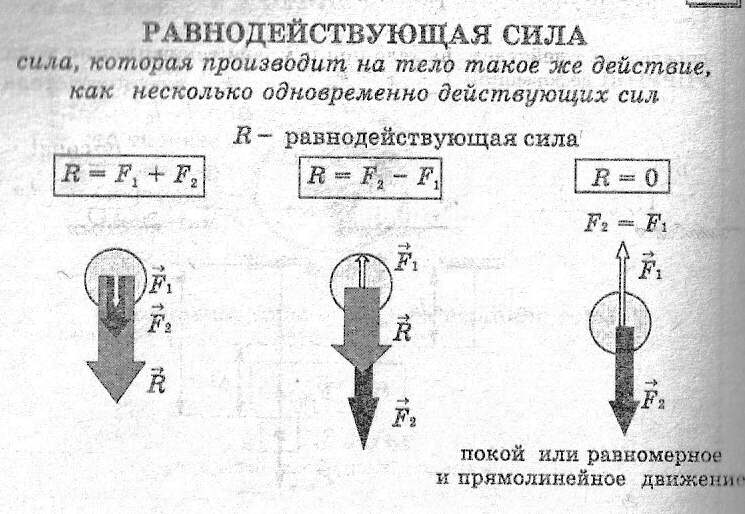 